Saint Ann Conference, Saint Vincent de Paul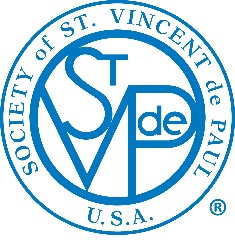 			September 8, 2020 https://stannbb.org/volunteer-2/social-concerns/st-vincent-depaul/Call to Order; Opening PrayerPresident Tish Galu opened the combined in person/Zoom meeting at 9:38 AM in Delaney Hall.  Jack Freebery was having sound problems, so Tish led the members in the opening prayer.WelcomeTish gave a quick welcome to those on the meeting call.Treasurer’s ReportThe treasurer’s report follows:Beginning Balance Checking Account  8/1/20:    $42,000                                   Revenues                             23,501                                     Expenses                             14,304                                            Balance 8/31/20                $51,197Note that the expenses include $4,559 for the School Supply project.We were recipients of money from other Conferences for a twinning project. We had requested $3,500 and received $9,000.  The surplus will be used to pay the neighbor’s mortgage for the next 9 months.Spiritual FormationJack Freebery gave a short presentation on Vincentian spirituality and resources that are available for its development.As Vincentians we are called to grow in personal holiness. But, as with all Christians, we are also called to contribute to the growth of the Kingdom of Heaven on earth. Because we are  Vincentians, our vocation is to support this through our service to the poor.To continue and to enhance our personal growth, Jack suggested several resources that we should make use of on a regular basis.  These include:The 7 Pillars of Catholicism that Jack has distributed over the last several months (https://stannbb.org/our-faith/the-seven-pillars-of-catholicism/)The FORMED library, available to all parishioners who register (for free!) (https://formed.org/signup)The SVdP national web site (https://www.svdpusa.org/)Publications such as The Word Among Us and Magnificat(https://wau.org/ )(https://magnificat-ministry.net/life-in-the-spirit/prayer/mass-booklet/)(Dan took the liberty, following the meeting, of adding several resources available on our own parish web site:Video, audio, and written prayer and reflection on Sunday readings(https://stannbb.org/about-us/events/mass-schedule/worship-companion/)Information on the saints and other Catholic beliefs(https://stannbb.org/our-faith/)Vincentian spirituality, including the 7 pillars, on the members page(https://stannbb.org/volunteer-2/social-concerns/st-vincent-depaul/svdp-members-page/#VincentianSpirituality)Short prayer and meditation videos on the parish YouTube channel(https://www.youtube.com/channel/UCDU-JzyKfZYaz_n5488EObQ/playlists)Fund RaisingLorraine Jordin and Mike McGowan will be co-chairing the Fund-Raising Team.  Joe Lane is assisting with the transition. Future events include the following:Dine n Donate brunch at Cripple Creek Country Club on Sunday February 16.Sees candy sale after masses on the weekends of March 22 and March 29.Cornhole for a Cause on May 17.Volunteers are needed for parking, score keeping, crowd management, and so forth. Also looking for corn hole sets to borrow.  There is a $20/team fee for the event.  See Mike Galu for additional information or to volunteer.VIC (Very Important Charities) Dance is scheduled for October 9.Food Pantry and Neighbor Contact reports	Myra Stock and Peggy Campion are co-chairing the Visiting Vincentian team. An organizational meeting was held to begin to organize the team  and to lay down guidelines for the visits; we will conform to the general conference rule of 2 persons per visit. Neighbor Contact Team guidelines for assistance amounts have changed: Members may self-approve expenditures of up to $400.  For donations over $400 but less than $500, the NCT lead may approve.  Any expenditures over $500 must be reviewed and approved by Tish Galu, Carol Curran, or Mike Farrar. Also, the 6-month rule has been relaxed, allowing neighbors to be assisted every 4-6 months, at the discretion of the teams.Pantry teams are working on the storage setup.  Since we obtained the storage unit at Beach Storage, we have been able to begin to clean out and restock the shelves at OLG.  There are plans to reconfigure that area entirely, due to the flexibility that the  Beach unit provides.We had at least one referral to the $tand By Me organization.  One neighbor was accompanied to Bridgeville for a one-hour consultation, which was very thorough and resulted in some opportunities for improving the neighbor’s situation. The neighbor was actually contacted three times subsequent to the meeting.Several homeless men have been referred to the Rehoboth Community Center for daytime respite and food. Of the (currently) five Stone House Residents, 3-4 have jobs and are looking for permanent housing.We received a call from a homeless veteran who had recently moved and failed to register his new address with the Veterans Administration.  That caused him to not receive his latest check. While that is being addressed, the police picked him up and took him to Stone House for shelter.Extended Care TeamWe are asked to make sure that the Extended Care Team is kept advised should the Pyle Center call re one of the neighbors they are currently helping. Those individuals are Cathy Wilkinson, Ruth Ann Shepherd, Tony Kram, and Catherine Vitali.  When a need arises, the entire Extended Care team is contacted, to determine who on the team is best equipped to handle the situation.Garden/Furniture TeamsFirst work day for the Garden Team is February 17. We had 83 bags of leaves donated for use as mulch; composting is underway. Window frames were received as a donation as well, allowing us to build cold frames. And, we made a recent trip to an alpaca farm to pick up some … byproduct … for use as fertilizer.We continue to have furniture donated to us but have no storage space.  Furniture Team is requesting that the NCT’s be aware when they make home visits, and identify and report needs. The Furniture Team will try to match up those needs as we receive donations.President’s RemarksThree members of our conference will be attending Ozanam training in Emmetsburg in March.The March 10 meeting will be held at 3:30 PM, not 9:30 AM due to a conflict with the Men’s Club retreat.The 4/16 meeting is being canceled due to Easter.The SVdP recommitment ceremony will be held on April 26 after the 10:30 mass.Spiritual FormationRosemary Wlaschin read a reflection, reminded members that any member can share a reflection, prayer, or reading that affected them as a Vincentian.The Module VII discussion was deferred until the next meeting, since it is relatively long and will require additional time.Other ActivitiesSalt and Light is holding a climate conference, called Coastal Climate Conversation, on Thursday February 27, from 7:00 PM to 9:00 PM.  Details on the Parish web site at https://stannbb.org/news-events/9763/.The meeting concluded at 10:35 AM.In cooperation with USO Delaware, St. Ann’s Sodality is again seeking donations for the USO located at the Dover Air Force Base.  The airbase is a hub for flights carrying our service men and women and their families to and from military bases and installations around the globe, as well as flights bringing home our fallen heroes.All donations received will help stock the shelves, pantries and locker rooms and will serve as a bit of home away from home for those weary travelers, and to comfort our grieving families.So if it is a hot shower that is needed, or snacks to refresh and remind them of home, it has been made possible through your generosity.  Please see the USO Wish List for donation ideas and the drop off times and location.Thank you for your continued prayers and support for our men and women in uniform. And Remember Everyone Deployed by wearing RED on Fridays.Thank you,Rosemary Wlaschin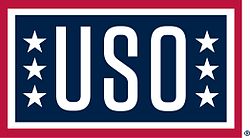 Wish ListKeurig Cups (Coffee and Hot Chocolate)Personal hygiene items for men and women(such as Soap – Shampoo – Deodorant – Shaving Crème – Disposable Razors – Body Lotion)Tooth Paste – Tooth Brushes – Foot PowderCotton Socks – Baby Wipes – SunscreenZiplock Freezer Storage Bags (Gallon Size)13-gal Kitchen Garbage Bags - Paper TowelsWriting Paper – Pens – Puzzles – Playing CardsIndividually Packaged (Pretzels – Chips - Crackers Teddy Grahams – Breakfast Bars) Bottled waterIndividually Packaged (Nuts – Slim Jims Peanut Butter - Hard Candy – Cookies – Gum Small cans of Fruit – Oatmeal) St. Ann’s Catholic Church is collecting items for our men and women in uniform in collaboration with USO Delaware.Please bring your items to Delaney Hall, St. Ann’s Catholic Church, 651 Garfield Parkway, Bethany Beach, Monday thru Friday, 9-2, March 2nd through March 31st. Support Our Veterans: Those Who Were, Those Who Are & Those To Come!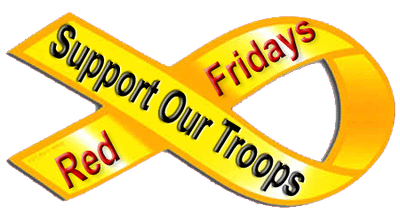 Wear RED on Fridays!  Remember Everyone Deployed Questions?  Rosemary Wlaschin 540-729-0974RegularTuesday, October 13 at 9:30 AMFormationSVdP Mass, Thursday, October 8 at 11:00 AM, St. Ann Church